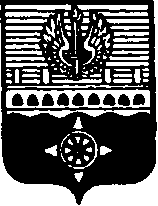 СОВЕТ ДЕПУТАТОВ МУНИЦИПАЛЬНОГО ОБРАЗОВАНИЯ ГОРОД ВОЛХОВ ВОЛХОВСКОГО МУНИЦИПАЛЬНОГО РАЙОНАЛЕНИНГРАДСКОЙ ОБЛАСТИРЕШЕНИЕот  05 февраля 2020 года                                                                                            № 14О признании утратившими силу решений Совета депутатов МО город Волхов от 22 марта 2016 года № 13,  от 21 марта 2017 года № 17Рассмотрев и обсудив обращение главы администрации Волховского муниципального района Брицуна А.В., Совет депутатов муниципального образования город Волхов Волховского муниципального района Ленинградской области решил:Признать утратившими силу решения Совета депутатов МО город Волхов:-  от 22 марта 2016 года № 13 «Об утверждении Порядка рассмотрения проектов муниципальных программ муниципального образования город Волхов Волховского муниципального района Ленинградской области или предложений о внесении изменений в муниципальные программы муниципального образования город Волхов Волховского муниципального района Ленинградской области Советом депутатов муниципального образования Волховского муниципального района Ленинградской области»;- от 21 марта 2017 года № 17 «О внесении изменений в Порядок рассмотрения проектов муниципальных программ муниципального образования город Волхов Волховского муниципального района Ленинградской области или предложений о внесении изменений в муниципальные программы муниципального образования город Волхов Волховского муниципального района Ленинградской области Советом депутатов муниципального образования Волховского муниципального района Ленинградской области».Администрации Волховского муниципального района привести муниципальные правовые акты администрации Волховского муниципального района в соответствие с настоящим решением.Настоящее решение вступает в силу с момента его принятия и подлежит официальному опубликованию в сетевом издании «Волхов-СМИ». Глава муниципального образованиягород Волхов Волховского муниципального района 
Ленинградской области                                                                                  Арутюнян А.Ю.